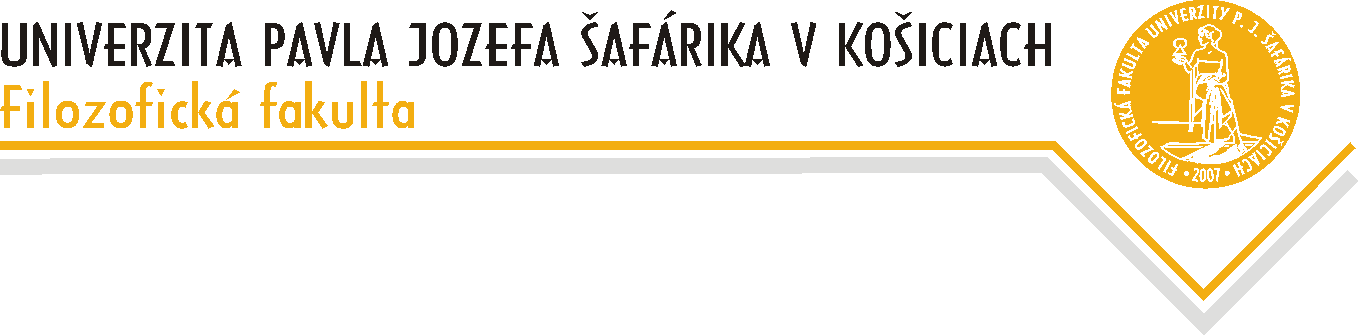 INAUGURAČNÝ SPISPROSÍM, V CELOM DOKUMENTE NEČÍSLOVAŤ STRANY. ĎAKUJEM.Košice rok	meno a priezvisko s titulmiMeno a priezvisko uchádzača s titulmi, pracovisko, adresa pracoviskatelefonický a mailový kontaktVážená pani	prof. Mgr. Renáta Panocová, PhD.	predsedníčka Vedeckej rady FF UPJŠ	Šrobárova 2	040 59 KošiceV Košiciach 1. 1. 2022VECŽiadosť o  vymenovanie za profesoraVážená pani predsedníčka vedeckej rady,v súlade s §1, ods. 1 Vyhlášky MŠVVaŠ SR č. 246/2019 Z. z. o postupe získavania vedecko-pedagogických titulov a umelecko-pedagogických titulov docent a profesor a v súlade s rozhodnutím rektora č. 2/2021, ktorým sa určujú kritériá na získanie vedecko-pedagogických titulov a umelecko-pedagogických titulov docent a profesor na UPJŠ v Košiciach, dovoľujem si Vás požiadať o  vymenovanie za profesora v odbore habilitačného konania a inauguračného konania uviesť názov odboru.S pozdravommeno a priezvisko s titulmi a podpis uchádzačaSúhlas dotknutej osobyv súlade s  Nariadením Európskeho parlamentu a Rady EÚ č. 2016/679 z 27. apríla 2016 o ochrane fyzických osôb pri spracúvaní osobných údajov a o voľnom pohybe takýchto údajov, ktorým sa zrušuje smernica č. 95/46/ES (všeobecné nariadenie o ochrane údajov ) (ďalej len „GDPR“)podpísaný (á)	……………………………………………………………….,(titul, meno, priezvisko)narodený (á)		………………………………………………………………, bytom			………………………………………………………………,pracovisko		……………………………………………………………….ako dotknutá osoba udeľujem týmto Univerzite Pavla Jozefa Šafárika v Košiciach, so sídlom Šrobárova 2, 041 80 Košice (ďalej len „prevádzkovateľ“), v súlade s čl. 7 GDPR súhlas so spracúvaním mojich osobných údajov pre potreby spojené s inauguračným konaním v rozsahu údajov uvedených v žiadosti a jej  prílohách. Tento súhlas platí počas trvania konania ako aj počas následnej archivácie predložených dokumentov.Tento súhlas je možné kedykoľvek odvolať zaslaním písomného odvolania súhlasu prevádzkovateľovi a odvolanie súhlasu nemá vplyv na zákonnosť spracúvania osobných údajov založeného na súhlase pred jeho odvolaním. Ako dotknutá osoba potvrdzujem, že som bol/a informovaný/á o svojich právach v zmysle aplikovateľnej právnej úpravy. Oznámenie informácií dotknutej osobe o spracúvaní osobných údajov v súlade s čl. 13 GDPR tvorí neoddeliteľnú prílohu tohto udelenia súhlasu.Zároveň vyhlasujem, že poskytnuté osobné údaje sú pravdivé a boli poskytnuté slobodne.V …………………. dňa ……………                       .....................................................................       									     podpisInformačná povinnosť podľa čl. 13 Nariadenia Európskeho parlamentu a Rady EÚ č. 2016/679 z 27. apríla 2016 o ochrane fyzických osôb pri spracúvaní osobných údajov a o voľnom pohybe takýchto údajov, ktorým sa zrušuje smernica č. 95/46/ES (všeobecné nariadenie o ochrane údajov) (ďalej len „GDPR“)Prevádzkovateľ: Univerzita Pavla Jozefa Šafárika v Košiciach, Šrobárova 2, 041 80 Košice, IČO: 00397768Zodpovedná osoba:Mgr. Gabriela Ciberejová, e-mail: zodpovedna-osoba@upjs.sk Účel spracúvania osobných údajov: vymenúvacie konanie Právny základ spracúvania osobných údajov: súhlas dotknutej osobyOsobné údaje spracúvajú len oprávnené osoby, ktoré boli náležitým spôsobom poučené. Príjemcovia osobných údajov: Ministerstvo školstva, vedy, výskumu a športu Slovenskej republiky, webové sídlo UPJŠ.Prevádzkovateľ nezamýšľa preniesť spracúvané osobné údaje do tretej krajiny alebo medzinárodnej organizácii.Doba uchovávania: UPJŠ archivuje a uchováva osobné údaje v lehote stanovenej platnými právnymi predpismi a registratúrnym poriadkom a registratúrnym plánom UPJŠ . Na UPJŠ neexistuje automatizované rozhodovanie vrátane profilovania uvedené v čl. 22  ods. 1 až 4 GDPR. Dotknutá osoba má právo na základe písomnej žiadosti od prevádzkovateľa:a)	požadovať prístup k jej osobným údajom;b)	požadovať opravu, vymazanie alebo obmedzenie spracúvania jej osobných údajov;c)	namietať spracúvanie osobných údajov;d)	na prenosnosť svojich osobných údajov;e)	kedykoľvek svoj súhlas so spracúvaním osobných údajov odvolať, ak sa osobné údaje spracúvajú na tomto právnom základe;f)	právo podať sťažnosť dozornému orgánu t. j. Úradu na ochranu osobných údajov Slovenskej republiky.Uvedené práva dotknutej osoby sú bližšie špecifikované v článkoch 15 až 21 GDPR. https://www.upjs.sk/verejnost-media/informacie-pre-verejnost/ochrana-osobnych-udajov/Profesijný životopisV Košiciach dátum					meno a priezvisko s titulmiÚradne overená kópia dokladu o VŠ vzdelaní 2. a 3. stupňa(s originálom osvedčenia)Z technických príčin, prosím len o priloženie kópie dokladu o VŠ vzdelaní 3. stupňa. Úradne overená kópia dekrétu, ktorým bol uchádzačovi udelený titul docent alebo rozhodnutia o uznaní odbornej kvalifikácie na výkon funkcie docenta podľa osobitného predpisu (§ 31 a 32 zákona č. 422/2015 Z. z. o uznávaní dokladov o vzdelaní a o uznávaní odborných kvalifikácií a o zmene a doplnení niektorých zákonov v znení neskorších predpisov) s originálom osvedčenia.
Z technických príčin prosím, len o priloženie kópie dokladu o VŠ vzdelaní 3. stupňa. Ak ide o vymenúvacie konanie v klinickom odbore:osvedčená kópia diplomu o kvalifikačnej atestácii II. stupňa, resp. úradne overená kópia diplomu o získanej špecializácii v špecializačnom odbore, v ktorom sa vymenúvacie konanie uskutočňuje potvrdenie o vykonávaní minimálne 8 rokov praxe v odbore, ku ktorému je priradený odbor habilitačného konania a inauguračného konania, v ktorom sa inauguračné konanie uskutočňuje Potvrdenie o období, počas ktorého bol uchádzač v pracovnom pomere s vysokou školou (vrátane pracovného pomeru s vysokou školou v zahraničí), a o rozsahu úväzku počas tohto obdobia (svojím podpisom potvrdzuje zodpovedná osoba – príslušný prodekan fakulty vysokej školy, resp. vedúci úseku ľudských zdrojov).Text (Times New Roman, 12)Prehľad pedagogickej činnosti na vysokej škole a prehľad dosiahnutých výsledkov v tejto činnosti vo funkcii docenta (ust. § 75 ods. 3 zákona) potvrdený príslušným prodekanom fakulty vysokej školy v štruktúre:jednotky študijného programu (prednáška, seminár, cvičenie, laboratórne práce, exkurzia, odborná prax a pod.), v ktorých uchádzač pôsobil za obdobie posledných 5 rokov;zavedenie nových jednotiek študijného programu;príprava nových študijných programov, ich garantovanie, príprava nových učebníc a učebných pomôcok;vedenie a oponovanie magisterských záverečných prác;vedenie nadaných študentov (ŠVOČ a iné);predsedníctvo a členstvo v komisiách pre štátne skúšky;predsedníctvo a členstvo v komisiách pre rigorózne skúšky;zahraničná spolupráca v oblasti pedagogiky (v prípade projektov uviesť postavenie v personálnej matici projektu: zodpovedný riešiteľ projektu, zástupca zodpovedného riešiteľa, resp. spoluriešiteľ projektu).Text (Times New Roman, 12)Prehľad pôvodných publikovaných vedeckých prác, odborných prác a umeleckých prác, učebníc a učebných textovdo 31. 1. 2022 podľa vyhlášky Ministerstva školstva, vedy výskumu a športu Slovenskej republiky č. 456/2012 Z. z. o centrálnom registri evidencie publikačnej činnosti a centrálnom registri evidencie umeleckej činnosti a od 1. 2. 2022 podľa vyhlášky Ministerstva školstva, vedy, výskumu a športu Slovenskej republiky č. 397/2020 Z. z. o centrálnom registri evidencie publikačnej činnosti a centrálnom registri evidencie umeleckej činnosti. Tento prehľad sa dokladuje formou výpisu z akademickej knižnice overeného jej zodpovedným zamestnancom. V prípade zamestnancov Univerzity Pavla Jozefa Šafárika ide o výpis z Univerzitnej knižnice UPJŠ overený jej zodpovedným zamestnancom. V prípade vysokých škôl, ktoré sú prispievateľmi do Centrálneho registra evidencie publikačnej činnosti, ide o výpis z príslušnej akademickej knižnice overený prodekanom, v ktorého kompetencii je vedeckovýskumná činnosť fakulty, alebo dekanom príslušnej fakulty vysokej školy. V prípade ostatných uchádzačov, ktorých publikačná činnosť je evidovaná na základe zmluvy o bibliografickej registrácii, ide o výpis z Univerzitnej knižnice UPJŠ overený jej zodpovedným zamestnancom.
Text (Times New Roman, 12)Prehľad ďalších indikátorov, ako napr. riešených výskumných úloh, realizovaných technických projektov alebo umeleckých projektov, patentov a autorských osvedčení, vynálezov a technických diel.Prehľad svojím podpisom potvrdzuje príslušný prodekan alebo vedúci oddelenia podpory projektov CCVaPP UPJŠ, alebo sa prikladajú potvrdenia o účasti uchádzača na riešení výskumných úloh, realizovaných projektoch atď. s uvedením postavenia uchádzača (zodpovedný riešiteľ projektu, zástupca zodpovedného riešiteľa, riešiteľ).Text (Times New Roman, 12)Prehľad praxe a výsledkov v oblasti tvorivých činností, a to najmä: vedenie výskumných alebo umeleckých tímov, organizovanie vedeckých alebo umeleckých podujatí, uskutočňovanie výskumnej, vývojovej, umeleckej alebo inej tvorivej činnosti.Prehľad svojím podpisom potvrdzuje príslušný prodekan alebo sám uchádzač formou čestného vyhlásenia.Text (Times New Roman, 12)Prehľad prednášok a prednáškových pobytov doma a v zahraničí. V zozname sa uvádzajú osobitne zahraničné prednáškové pobyty hradené pozývateľom. Prehľad svojím podpisom potvrdzuje príslušný prodekan alebo sám uchádzač formou čestného vyhlásenia.Text (Times New Roman, 12)Prehľad ostatnej vedeckej a odbornej aktivity (ocenenia, členstvo v redakčných radách, programových výboroch konferencií, odborných a expertných orgánoch a pod.)

Text (Times New Roman, 12)Prehľad iných relevantných aktivít v oblasti vzdelávania (členstvo v odborných grémiách, orgánoch a radách zameraných na VŠ vzdelávanie, prednáškový pobyt v zahraničí v rozsahu súhrnne najmenej 20 dní (napr. mobility ERASMUS – výučba), organizovanie alebo odborná garancia vzdelávacích aktivít (workshop, výstava, odborná exkurzia a pod.), preukázanie rozvíjania jazykových, pedagogických alebo digitálnych zručností a spôsobilostí, ocenenia za pedagogickú činnosť.Text (Times New Roman, 12)Prílohy v štruktúre podľa prílohy č. 2 rozhodnutia rektora č. 4/2021 v závislosti od odboru habilitačného konania a inauguračného konaniaText (Times New Roman, 12)Prehľad minimálnych prahových hodnôt merateľných ukazovateľov ako jeden z podkladov pri vyhodnotení plnenia požiadaviek na získanie vedecko-pedagogického tituluprofesorv odbore habilitačného konania a inauguračného konania .............................V Košiciach dátum					meno a priezvisko s titulmiZoznam všetkých pedagogických aktivít podľa špecifikácie uvedenej pre jednotlivé odbory habilitačného konania a inauguračného konania podľa bodu 1b uvedeného v prílohe 2 rozhodnutia rektora č. 4/2021. Tento prehľad svojím podpisom potvrdzuje príslušný prodekan.Text (Times New Roman, 12)Prehľad výsledkov vo vedeckej výchove potvrdený príslušným prodekanom v štruktúre:zoznam ukončených doktorandov (meno a priezvisko, názov dizertačnej práce a rok obhajoby);zoznam doktorandov vo vedeckej výchove;iné výsledky vo vedeckej výchove;zoznam oponovaných dizertačných prác (meno a priezvisko doktoranda, názov dizertačnej práce, rok a miesto obhajoby, názov inštitúcie školiaceho pracoviska) doložené potvrdením účasti v oponentskom procese.Text (Times New Roman, 12)Zoznam všetkých výstupov pedagogickej činnosti podľa špecifikácie uvedenej pre jednotlivé odbory habilitačného konania a inauguračného konania podľa bodu 1e uvedeného v prílohe 2 rozhodnutia rektora č. 3/2021 (vysokoškolské učebnice alebo kapitoly vo VŠ učebniciach, učebné texty (skriptum) (s uvedením súhrnného počtu autorských hárkov) alebo textové pomôcky a e-learningové kurzy. Tento prehľad sa dokladuje formou výpisu z akademickej knižnice overeného jej zodpovedným zamestnancom alebo príslušným prodekanom s uvedeným dátumom zostavenia výpisu.Text (Times New Roman, 12)Doklad o vyhodnotení spätnej väzby od študentov na jeho pedagogickú činnosť. Tento doklad svojím podpisom potvrdzuje priamy nadriadený uchádzača (vedúci katedry, riaditeľ ústavu, prednosta ústavu).Text (Times New Roman, 12)Zoznam všetkých výstupov tvorivej činnosti podľa špecifikácie uvedenej pre jednotlivé odbory habilitačného konania a inauguračného konania podľa bodu 2a uvedeného v prílohe 2 rozhodnutia rektora č. 3/2021. Tento prehľad sa dokladuje formou výpisu z akademickej knižnice overeného jej zodpovedným zamestnancom s uvedeným dátumom zostavenia výpisu.Text (Times New Roman, 12)Zoznam výstupov tvorivej činnosti (miera autorského vkladu) podľa špecifikácie uvedenej pre jednotlivé odbory habilitačného a inauguračného konania podľa bodu 2b uvedeného v prílohe 2 rozhodnutia rektora č. 3/2021. Tento prehľad sa dokladuje formou výpisu z akademickej knižnice overeného jej zodpovedným zamestnancom s uvedeným dátumom zostavenia výpisu.Text (Times New Roman, 12)Zoznam výstupov tvorivej činnosti (kvalitatívny ukazovateľ výstupov tvorivej činnosti) podľa špecifikácie uvedenej pre jednotlivé odbory habilitačného konania a inauguračného konania podľa bodu 2c uvedeného v prílohe 2 rozhodnutia rektora č. 3/2021. Tento prehľad sa dokladuje formou výpisu z akademickej knižnice overeného jej zodpovedným zamestnancom s uvedeným dátumom zostavenia výpisu.Text (Times New Roman, 12)Zoznam ohlasov uvedených v citačných databázach WoS, SCOPUS alebo zoznam ohlasov v zahraničných publikáciách (aj mimo databáz WoS, SCOPUS) na vedecké, odborné práce, umelecké práce alebo umeleckú tvorbu do 31. 1. 2022 v členení podľa vyhlášky Ministerstva školstva, vedy výskumu a športu Slovenskej republiky č. 456/2012 Z. z. o centrálnom registri evidencie publikačnej činnosti a centrálnom registri evidencie umeleckej činnosti a od 1. 2. 2022  podľa vyhlášky Ministerstva školstva, vedy, výskumu a športu Slovenskej republiky č. 397/2020 Z. z. o centrálnom registri evidencie publikačnej činnosti a centrálnom registri evidencie  umeleckej činnosti. Tento prehľad sa dokladuje formou výpisu z akademickej knižnice overeného jej zodpovedným zamestnancom s uvedeným dátumom zostavenia výpisu. V prípade zamestnancov Univerzity Pavla Jozefa Šafárika ide o výpis z Univerzitnej knižnice UPJŠ overený jej zodpovedným zamestnancom. V prípade vysokých škôl, ktoré sú prispievateľmi do Centrálneho registra evidencie publikačnej činnosti, ide o výpis z príslušnej akademickej knižnice overený prodekanom, v ktorého kompetencii je vedeckovýskumná činnosť fakulty, alebo dekanom príslušnej fakulty vysokej školy. V prípade ostatných uchádzačov, ktorých publikačná činnosť je evidovaná na základe zmluvy o bibliografickej registrácii, ide o výpis z Univerzitnej knižnice UPJŠ overený jej zodpovedným zamestnancom. Ohlasy sa uvádzajú podľa špecifikácie uvedenej pre jednotlivé odbory habilitačného a inauguračného konania podľa bodu 2d, e uvedeného v prílohe 2 rozhodnutia rektora č. 3/2021.Text (Times New Roman, 12)Stručná a výstižná charakteristika najdôležitejších vedeckých výsledkov uchádzača, ktorú vypracuje a podpíše uchádzač.Text (Times New Roman, 12)Referencie/listy od šiestich popredných zahraničných odborníkovz aspoň troch rozličných štátov mimo Slovenskej republiky, pričom v referencii odborník potvrdí, že uchádzač spĺňa požiadavky na pôsobenie vo funkcii profesora v medzinárodnom kontexte.Text (Times New Roman, 12)Zoznam konkrétnych výstupov pre praxText (Times New Roman, 12)Tézy inauguračnej prednáškyText (Times New Roman, 12)Zoznam najvýznamnejších vedeckých prác, odborných prác alebo umeleckých prác, učebníc, učebných textov a dokladov o umeleckých dielach alebo umeleckých výkonoch(pričom je potrebné priložiť aj ich kópie alebo potvrdenie o umeleckých výkonoch)Text (Times New Roman, 12)Meno a priezvisko, rodné priezvisko, akademický titul, vedecko-pedagogický titul alebo umelecko-pedagogický titul a vedecká hodnosť Dátum a miesto narodenia Vysokoškolské vzdelanie a ďalší akademický rast Ďalšie vzdelávanie Priebeh zamestnaní Priebeh pedagogickej činnosti (pracovisko/predmety) Odborné alebo umelecké zameranie Publikačná činnosť vrátane rozsahu (autorské hárky) a kategórie evidencie podľa vyhlášky č. 397/2020 Z. z. 1. monografia2. učebnica 3. skriptáOhlasy na vedeckú/umeleckú prácu Počet doktorandov:školených ukončenýchKontaktná adresa 